Comprehensive, Integrated, Three-Tiered Model of Prevention Professional Learning Series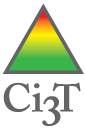 Session 2 AgendaHow did your faculty and staff respond to the Ci3T Overview? Sharing faculty feedback What do we expect from our students and how do we facilitate their success? Establishing roles and responsibilities for academic, behavior, and social domainsEstablishing expectations: Ci3T Blueprint C Expectation MatrixHow can we support implementation of Tier 1 roles and responsibilities in academic, behavioral, and social domains? Establishing procedures for teaching (Ci3T Blueprint A Primary [Tier 1] Plan)How do we reinforce stakeholders for implementing the Ci3T Blueprint? Establishing procedures for reinforcing (Ci3T Blueprint A Primary [Tier 1] Plan)Where do we go from here? Setting goals for Session 3 (student Ci3T Leadership Team members attend!)Session 2 HomeworkSession 2 HomeworkSession 2 HomeworkSession 2 HomeworkSession 2 HomeworkHomework ItemCi3T Leadership Team Member ResponsibleDue DateItem CompletedIntroduce draft Ci3T Blueprint C Expectation Matrix to facultySession 3Obtain faculty feedback for revisingSession 3Revise Ci3T Blueprint C Expectation Matrix from feedbackSession 3Finalize procedures for teaching and reinforcing (Ci3T Blueprint A Primary [Tier 1] Plan)Session 3Read to prepare for Session 3Lane, K. L., Oakes, W. P., Cantwell, E. D., & Royer, D. J. (2019). Building and installing comprehensive, integrated, three-tiered (Ci3T) models of prevention: A practical guide to supporting school success (v1.3). Phoenix, AZ: KOI Education. (interactive eBook Chapter 4)Lane, K. L., Menzies, H. M., Oakes, W. P., & Kalberg, J. R. (2019). Developing a schoolwide framework to prevent and manage learning and behavior problems (2nd ed.). New York, NY: Guilford Press. (Chapters 4-5)Readings for extended learning on themesBradshaw, C. P., Mitchell, M. M., & Leaf, P. J. (2010). Examining the effects of schoolwide positive behavioral interventions and supports on student outcomes: Results from a randomized controlled effectiveness trial in elementary schools. Journal of Positive Behavior Interventions, 12, 133-148.  doi:10.1177/1098300709334798 (available from nevadapbis.org)Foorman, B. R. (2007). Primary prevention in classroom reading instruction. TEACHING Exceptional Children, 39, 24-30.  doi:10.1177/004005990703900504Horner, R. H., & Sugai, G. (2015). School-wide PBIS: An example of applied behavior analysis implemented at a scale of social importance. Behavior Analysis in Practice, 8, 80-85. doi:10.1007/s40617-015-0045-4Horner, R. H., Sugai, G., Smolkowski, K., Eber, L., Nakasato, J., Todd, A. W., & Esperanza, J. (2009). A randomized, wait-list controlled effectiveness trial assessing school-wide positive behavior support in elementary schools. Journal of Positive Behavior Interventions, 11, 133-144. doi:10.1177/1098300709332067 (PDF available online)Lane, K. L., Kalberg, J. R., Bruhn, A. L., Driscoll, S. A., Wehby, J. H., & Elliott, S. (2009). Assessing social validity of school-wide positive behavior support plans: Evidence for the reliability and structure of the Primary Intervention Rating Scale. School Psychology Review, 38, 135-144. Oakes, W. P., Lane, K. L., Cantwell, E. D., & Royer, D. J. (2017). Systematic screening for behavior in k-12 settings as regular school practice: Practical considerations and recommendations. Journal of Applied School Psychology, 33(4), 369-393. doi:10.1080/15377903.2017.1345813Oakes, W. P., Lane, K. L., Cox, M. L. & Messenger, M. (2014) Logistics of behavior screenings: How and why do we conduct behavior screenings at our school? Preventing School Failure, 58, 159-170. doi:10.1080/1045988X.2014.895572Pas, E. T., Johnson, S. R., Debnam, K. J., Hulleman, C. S., & Bradshaw, C. P. (2019). Examining the relative utility of PBIS implementation fidelity scores in relation to student outcomes. Remedial and Special Education, 40, 6-15. doi:10.1177/0741932518805192Session 3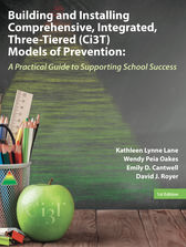 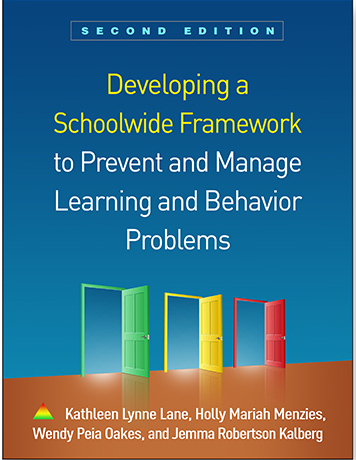 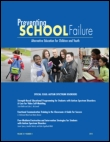 